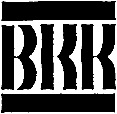 The Construction
Contracts CommitteeThe Construction
Contracts CommitteeForm 1/06 drawn up by the Construction Contracts Committee (BKK) and adapted to ABT 06Form 1/06 drawn up by the Construction Contracts Committee (BKK) and adapted to ABT 06CONSTRUCTION CONTRACT (ABT 06)
FIXED PRICECONSTRUCTION CONTRACT (ABT 06)
FIXED PRICEThis form is intended for use in design and construct contracts at a fixed price according to General Conditions of Contract for Design and Construct Contracts for Building, Civil Engineering and Installation Works - ABT 06.This form is intended for use in design and construct contracts at a fixed price according to General Conditions of Contract for Design and Construct Contracts for Building, Civil Engineering and Installation Works - ABT 06.This form is intended for use in design and construct contracts at a fixed price according to General Conditions of Contract for Design and Construct Contracts for Building, Civil Engineering and Installation Works - ABT 06.This form is intended for use in design and construct contracts at a fixed price according to General Conditions of Contract for Design and Construct Contracts for Building, Civil Engineering and Installation Works - ABT 06.This form is intended for use in design and construct contracts at a fixed price according to General Conditions of Contract for Design and Construct Contracts for Building, Civil Engineering and Installation Works - ABT 06.EmployerCompanyCompanyCompanyCorporate identity numberEmployerAddressAddressAddressAddressAddressTelephoneFaxFaxFaxE-mail addressE-mail addressE-mail addressE-mail addressE-mail addressContractorCompanyCompanyCompanyCorporate identity numberContractorAddressAddressAddressAddressAddressTelephoneFaxFaxFaxE-mail addressE-mail addressE-mail addressE-mail addressE-mail addressScope of Contract 
(ABT 06 ch. 1)The Contractor undertakes to perform work for the Employer in accordance with:The Contractor undertakes to perform work for the Employer in accordance with:The Contractor undertakes to perform work for the Employer in accordance with:1.this contractthis contract2.amendments to ABT 06 which are included in summary in administrative instructionsamendments to ABT 06 which are included in summary in administrative instructions3.ABT 06 – General Conditions of Contract For Design and Construct Contracts For Building, Civil Engineering And Installation WorkABT 06 – General Conditions of Contract For Design and Construct Contracts For Building, Civil Engineering And Installation WorkDate4.order<yyyy-mm-dd>5.Tender Documents<yyyy-mm-dd>6.Basis for tender<yyyy-mm-dd>7.other documents<yyyy-mm-dd>The Employer provides and pays for, among others, the following permits etc.The Employer provides and pays for, among others, the following permits etc.The Employer provides and pays for, among others, the following permits etc.The Contractor provides and pays for, among others, the following permits etc.The Contractor provides and pays for, among others, the following permits etc.The Contractor provides and pays for, among others, the following permits etc.Execution 
(ABT 06 ch. 2)The Employer shall provide the following documentsExecution 
(ABT 06 ch. 2)The Contractor shall provide the following documentsThe Contractor must at the latest <yyyy-mm-dd> submit a quality plan and environmental plan according to ABT 06 ch. 2 § 2 to the Employer for review and approval. The Employer must at the latest within <X> days after receiving these plans, state whether he approves them.Organisation 
(ABT 06 ch. 3)Organisation 
(ABT 06 ch. 3)The Employer's representative isThe Employer's representative isThe Employer's representative isThe Employer's representative isThe Employer's representative isThe Employer's representative isOrganisation 
(ABT 06 ch. 3)Organisation 
(ABT 06 ch. 3)NameNameNameNameNameOrganisation 
(ABT 06 ch. 3)Organisation 
(ABT 06 ch. 3)AddressAddressAddressAddressAddressTelephoneMobile phoneFaxE-mail addressE-mail addressE-mail addressE-mail addressE-mail addressThe Contractor's representative isThe Contractor's representative isThe Contractor's representative isThe Contractor's representative isThe Contractor's representative isThe Contractor's representative isThe Contractor's representative isNameNameNameNameNameNameAddressAddressAddressAddressAddressAddressTelephoneTelephoneMobile phoneFaxE-mail addressE-mail addressE-mail addressE-mail addressE-mail addressE-mail addressInitial meeting must be held <yyyy-mm-dd> at <hh:mm> <location>.Initial meeting must be held <yyyy-mm-dd> at <hh:mm> <location>.Initial meeting must be held <yyyy-mm-dd> at <hh:mm> <location>.Initial meeting must be held <yyyy-mm-dd> at <hh:mm> <location>.Initial meeting must be held <yyyy-mm-dd> at <hh:mm> <location>.Initial meeting must be held <yyyy-mm-dd> at <hh:mm> <location>.Site meetings shall normally be held every <X>th day.Site meetings shall normally be held every <X>th day.Site meetings shall normally be held every <X>th day.Site meetings shall normally be held every <X>th day.Site meetings shall normally be held every <X>th day.Site meetings shall normally be held every <X>th day.Times 
(ABT 06 ch. 4)DateTimes 
(ABT 06 ch. 4)The Contractor must submit a Time Schedule at the latest <yyyy-mm-dd>Contract Works must begin at the earliest<yyyy-mm-dd>Contract Works must begin at the latest<yyyy-mm-dd>Contract Works in its entirety must be completed and available for final inspection at the latest<yyyy-mm-dd>If the Contract Works is divided into Main Sections each Section must be completed and available for final inspection according to the following:Main Section 1Main Section 2Main Section 3<yyyy-mm-dd><yyyy-mm-dd><yyyy-mm-dd>Liability and Rectification of Defects
(ABT 06 ch. 5)Liquidated damagesLiability and Rectification of Defects
(ABT 06 ch. 5)If the Contract Period is exceeded or the amended time for completion that shall apply, the Contractor is obliged to pay liquidated damages for each started week with: 
<amount/per cent>If the Contractor exceeds section times as set out above, he is obliged to pay liquidated damages according to the following:InsuranceThe Contractor shall at the latest <yyyy-mm-dd> provide the Employer with proof that agreed insurances have been taken out.Costs and PaymentFixed price(ABT 06 ch. 6)The Contract Price is exclusive of value added tax: SEK <X> If the Contract Price is divided into Main Sections, the Contract Sum is allocated to each Main Section according to the following: The Contract Price is paid according to the following: <payment plan/another method>Alterations and AdditionsRemuneration adjustments for Alterations and Additions:1. According to the following rules of charging:2. According to the prime cost principle (cost plus overheads and profit in ABT 06 chapter 6.On which is paid:a) Contractor´s fee according to ABT 06 ch. 6 § 9 p. 8 a with <X>%b) Contractor´s fee according to ABT 06 ch. 6 § 9 p. 8 b with <X>%For the sub-contracts listed below the following percentage/s shall apply for the Contractor’s fee.<X>% for <state the sub-contract><X>% for <state the sub-contract><X>% for <state the sub-contract>For investigation and design work, the following percentage for the Contractor´s fee shall apply:Other regarding remunerationOther regarding remunerationSuretySuretyAs surety according to ABT 06 ch. 6 § 21 submita) the Contractor to the Employer: b) the Employer to the Contractor: Inspection 
(ABT 06 ch. 7)The inspector is appointed according to the following:DisputesDispute solution ch. 9(ABT 06 ch. 9 and 10)State whether disputes on account of the Contract must be determined in a manner other than according to ch. 9 § 1.Simplified resolution of disputes ch. 10Simplified resolution of disputes ch. 10State whether the parties are agreed to hear the dispute through a simplified resolution of disputes according to ch. 10. State arbitration persons according to ch. 10 if such have been appointed in advance.MiscellaneousOther agreementsSignatureTwo identical copies of the contract have been drawn up and exchanged.Two identical copies of the contract have been drawn up and exchanged.Two identical copies of the contract have been drawn up and exchanged.Two identical copies of the contract have been drawn up and exchanged.Location and dateFor the EmployerName in block lettersLocation and dateFor the ContractorName in block letters